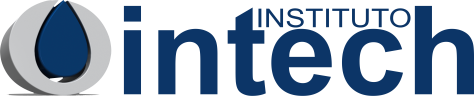 SEGUNDO SEMESTRE: APUNTE 2 INSERCIÓN LABORAL 1ER NIVELNOMBRE: _______________________________________________________________________________FECHA: _________________________________________ 1er Nivel _______________ Ptje: _____________El trabajo colaborativo es una modalidad de trabajo en la que un grupo de personas colaboran, en igualdad de condición y de responsabilidades, para lograr una meta común. Este sistema se basa en la filosofía de interacción y cooperación. Como el propio término indica, se trata de trabajar en unión con otros individuos. Así, se crean dinámicas y beneficios recíprocos entre los miembros. La clave principal del trabajo colaborativo es que todos los participantes se reúnen de manera conjunta, dinámica y descentralizada para alcanzar un objetivo común.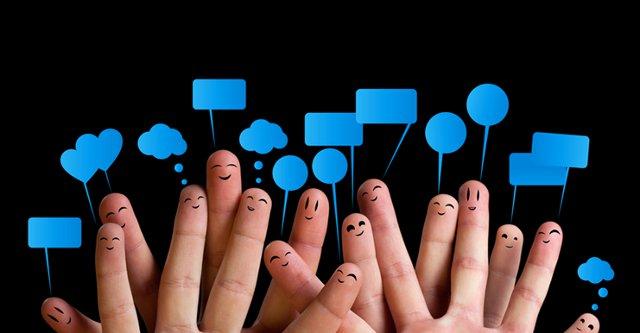 El trabajo colaborativo se ideal cuando se trata de colaborar entre pares, sobre todo cuando se desea crear algo nuevo, buscar una solución a un problema emergente, proponer un proyecto u organizarse entre vecinos o grupos para enfrentar una situación. En contraste, el trabajo grupal en equipos, es más adecuado para tareas puntuales. Este modo de trabajo ha aumentado su uso ya que en la sociedad actual, en teoría, todos tienen acceso al conocimiento y la información a través de internet y las redes sociales, lo cual facilita el empoderamiento del individuo y le permite aportar en mejor igualdad de condiciones. Se caracteriza por una serie de aspectos que lo distinguen de otras formas de trabajo grupal. Normalmente las personas tienden a confundir trabajo en equipos y trabajo colaborativo. Las principales diferencias se pueden resumir a continuación:Visto de otra manera, podemos distinguir los siguientes PUNTOS CLAVE:INTERDEPENDENCIA POSITIVA: Todos dependen del trabajo de su compañero. De esta manera, se piensa más en el colectivo que en la individualidad. Los logros alcanzados corresponden a todos los miembros. Debe existir una dependencia positiva y retroalimentación entre los integrantes. LIDERAZGO HORIZONTAL: No se define un líder. Se trabaja con un grupo de pares o iguales. En el trabajo colaborativo todos los miembros intervienen. Cada uno forma parte de la toma de decisiones y resolución de conflictos. RESPONSABILIDAD PERSONAL: Cada integrante aporta y contribuye, asumiendo la responsabilidad individual por el logro del objetivo final, no sólo de una parte del trabajo. CUMPLIMIENTO DE OBJETIVOS COMUNES: La existencia de objetivos compartidos es uno de los rasgos definitorios. Todos deben compartir el mismo objetivo final y no enfocarse en partes pequeñas del trabajo.HABILIDADES COMUNICATIVAS Y DE COLABORACIÓN: Requiere capacidades comunicativas y relaciones mutuas entre los miembros. Una evaluación periódica del funcionamiento del grupo lo irá mejorando.ACTIVIDADES:¿Qué es el trabajo colaborativo?El trabajo colaborativo es una forma jerárquica de trabajo? Justifique su respuesta.¿Por qué se dice que en el trabajo colaborativo la responsabilidad del cumplimiento del objetivo es personal?Observe el siguiente cuadro y anote qué tipo de trabajo sería más apropiado para el cumplimiento de cada objetivo:Busca en Youtube el video titulado “Trabajo colaborativo”. Observa y explica cuál de los puntos clave del trabajo colaborativo pudo haber fallado en la situación que se presenta al final del video. Justifica tu respuesta  (https://www.youtube.com/watch?v=ZDRAIBv1OHs&t=1s)Una nube de palabras es una representación gráfica en donde se anotan una serie de conceptos relacionados con un tema, como que la que se observa en el ejemplo. Crea una nube de palabras en una hoja acerca del tema “TRABAJO COLABORATIVO” utilizando conceptos que aparecen en este apunte. EJEMPLO: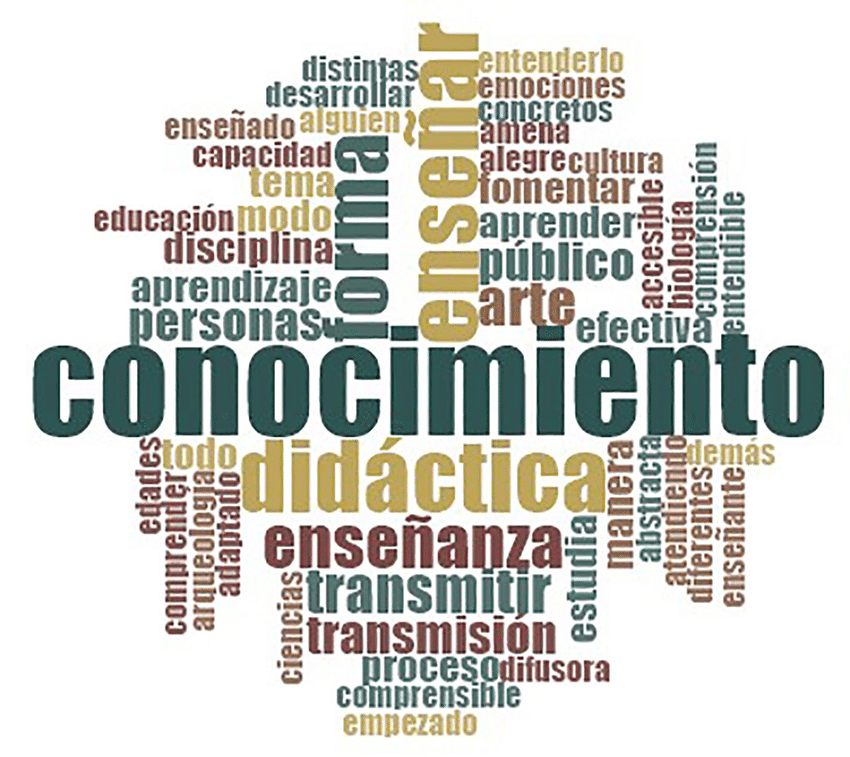 AsignaturaConvivencia SocialProfesorJuan Pablo Jiménez RojasMódulo N° 3Generando Capacidad Emprendedora.Unidad N° 2Diseñando un proyecto de negocia factible.CaracterísticasTRABAJO EN EQUIPOTRABAJO COLABORATIVOSujetosGrupos organizados para la tarea.Personas en igualdad de condiciones con algo que aportar.LiderazgoDefinido, jerárquico.Informal, horizontal.ResponsabilidadCompartida, ya que cada uno se hace responsable de una parte del trabajo.Personal. El foco es qué hago yo para lograr el objetivo completo.Tipo de objetivosCumplir una  tarea.Producir o crear cosas nuevas.Rol del encargadoCoordinarNo existe esa figura, todos lo son.PROBLEMA O TAREA:TRABAJO COLABORATIVO O EN EQUIPOCrear un proyecto que permita mejorar los ingresos de un grupo.Construir un local para un almacén.Solucionar problema de delincuencia en un sector del barrio.Mejorar e iluminar un parque.Transportar madera desde el centro extractivo a una planta.Crear un sistema de transporte que permita transportar madera de forma más rápida.